ÖN BAŞVURU İŞLEMLERİebasvuru.bys.subu.edu.tr adresinden yapılmaktadır.Adım: Başvuru Sistemine Kaydol menüsü seçilerek kişisel e-mail (Öğrenci maili hariç) hesabından şifre oluşturarak kayıt olmanız gerekiyor.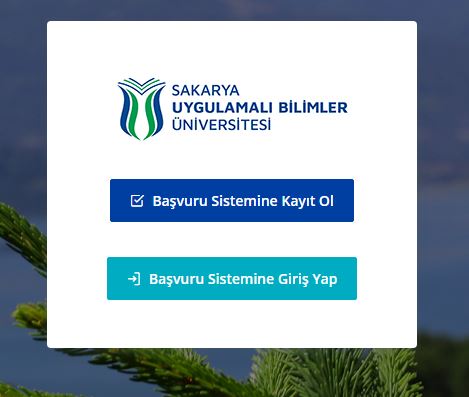 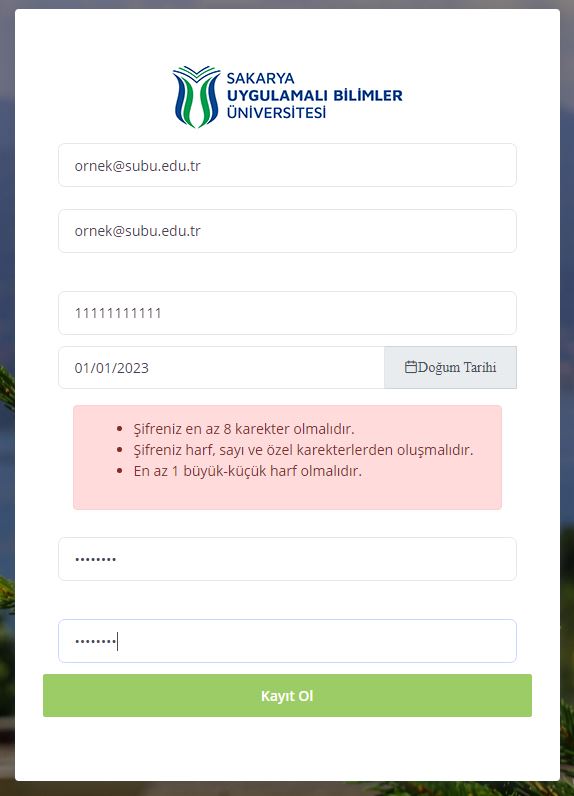 Adım: Profil Güncelleme işlemi yapılır.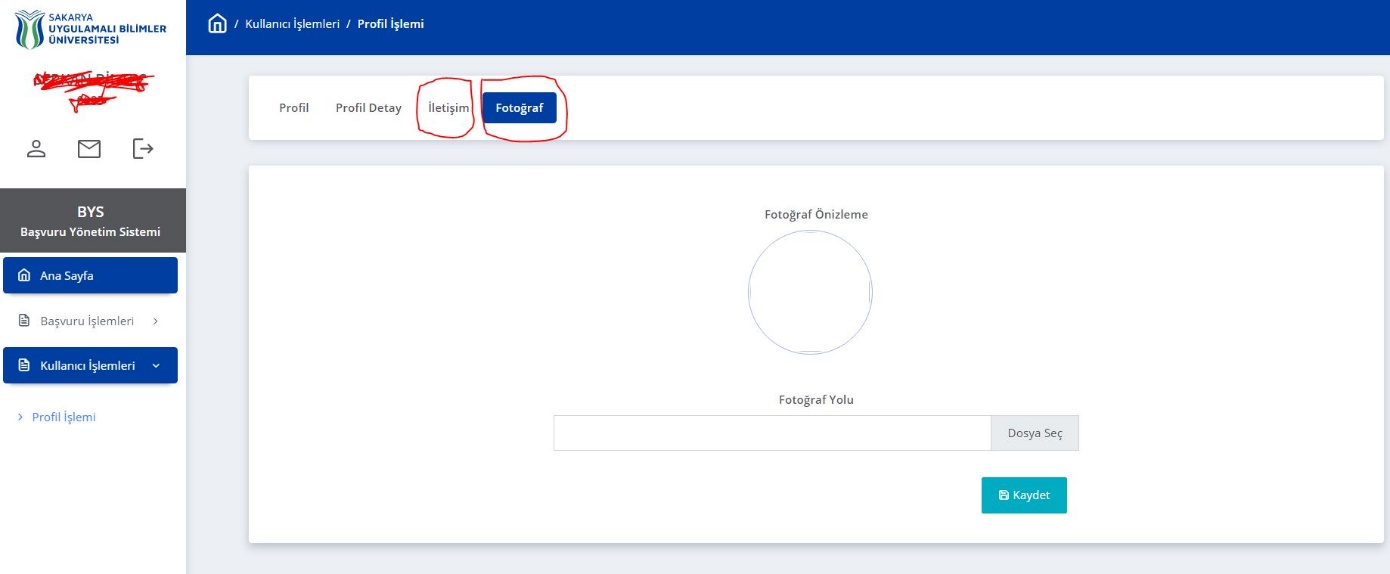 Önemli: Fotoğrafın istenen formatta olması gerekiyor.Adım: Başvuru İşlemleri menüsünün altında yer alan Enstitü Başvuru menüsünden EğitimBilgileri listelenir. Mezun olunan program seçilir.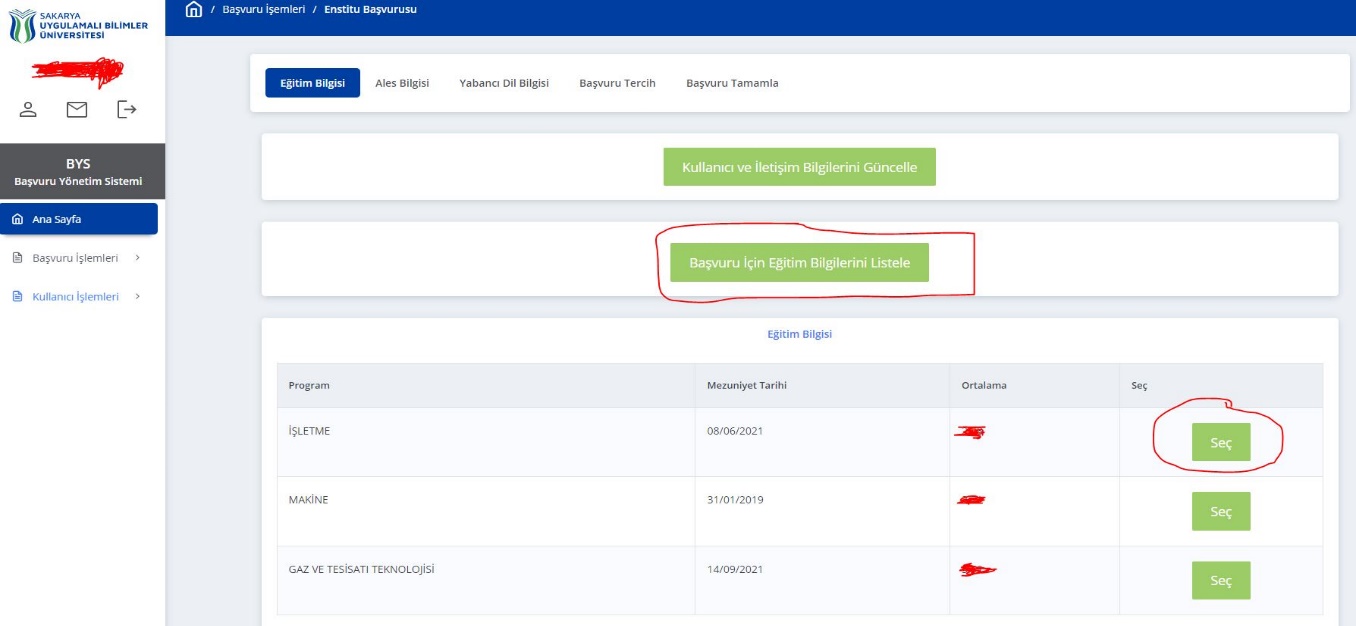 Adım:ALES yılı seçilerek puanlar listelenir. ALES puanı seçildikten ilerle.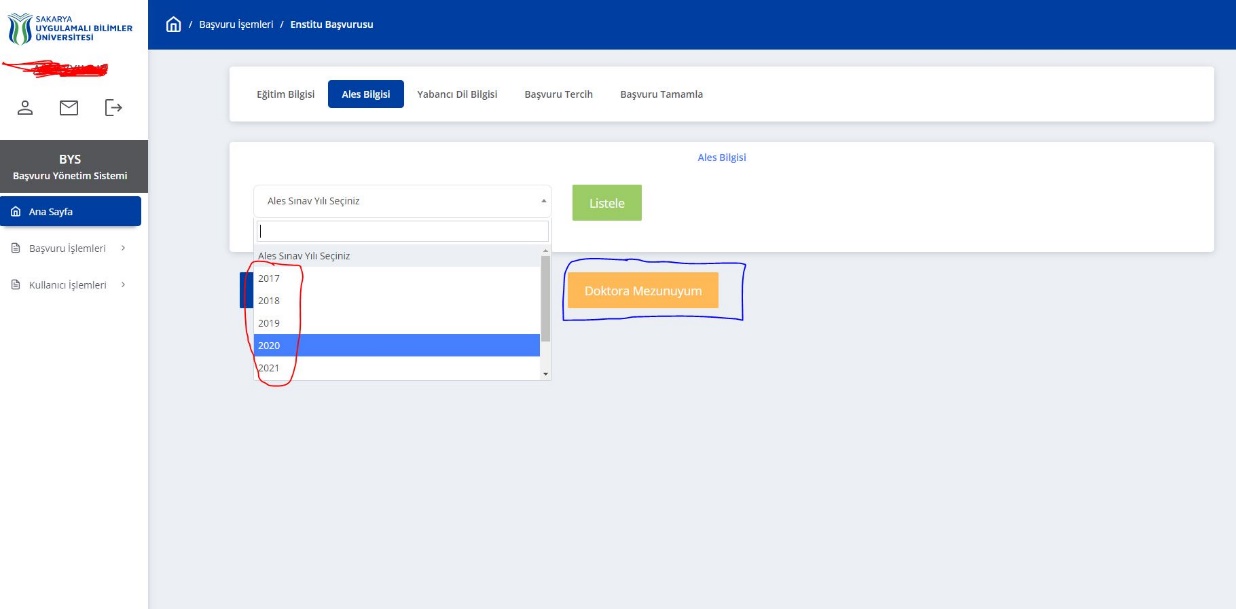 Adım:Yabancı Dil Puan Bilgisi yıl seçilerek listelenir. (Yabancı Dil Puanı Doktora Programlarına başvuran adaylar için ZORUNLU olup, Yüksek Lisans programlarında zorunlu değildir.)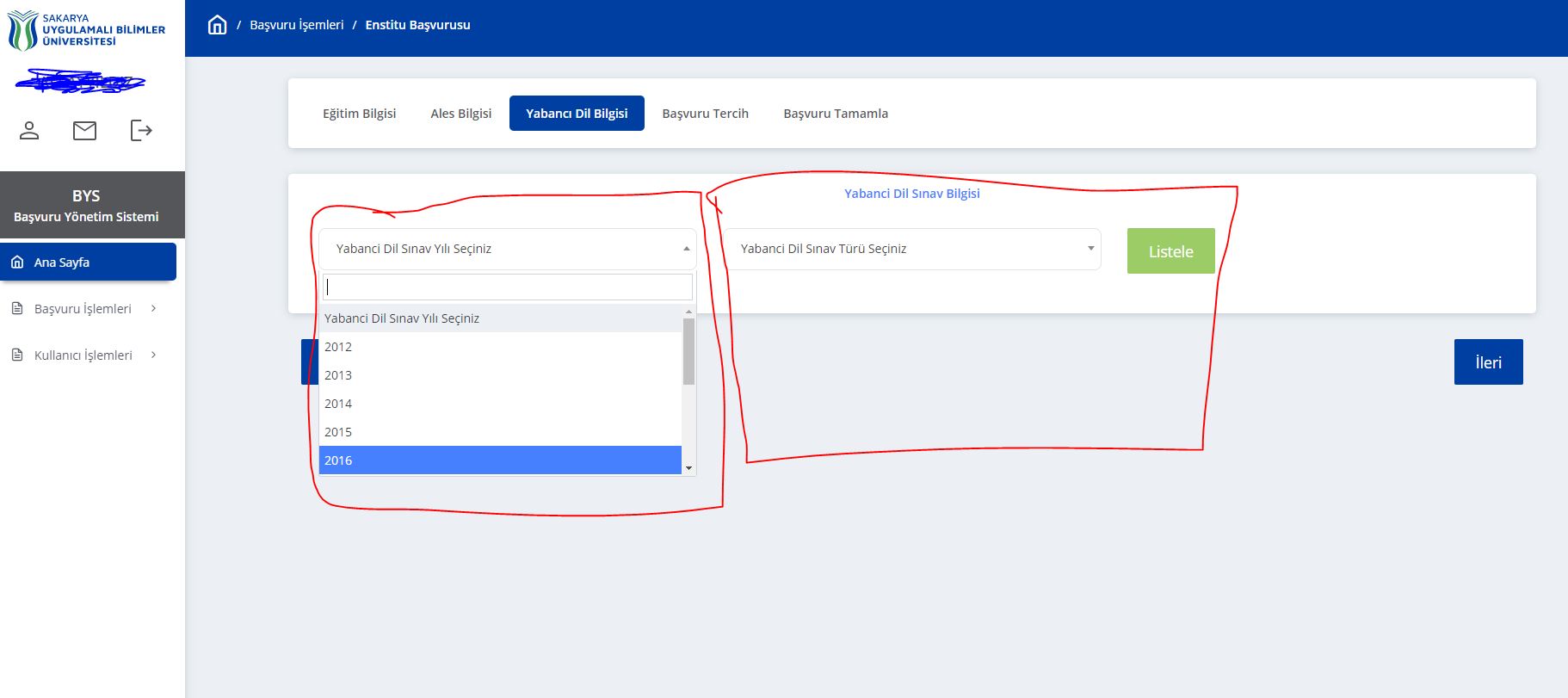 Adım:Bu adımda Tercih işlemi yapılır. (En fazla iki tercih hakkı bulunmaktadır. Tercihlerinizdeki sıralamanın bir önemi yoktur. Kesin kayıt hakkı kazanmanız durumunda tercih ettiğiniz programlardan birine kayıt işleminizi yaptırabilirsiniz.)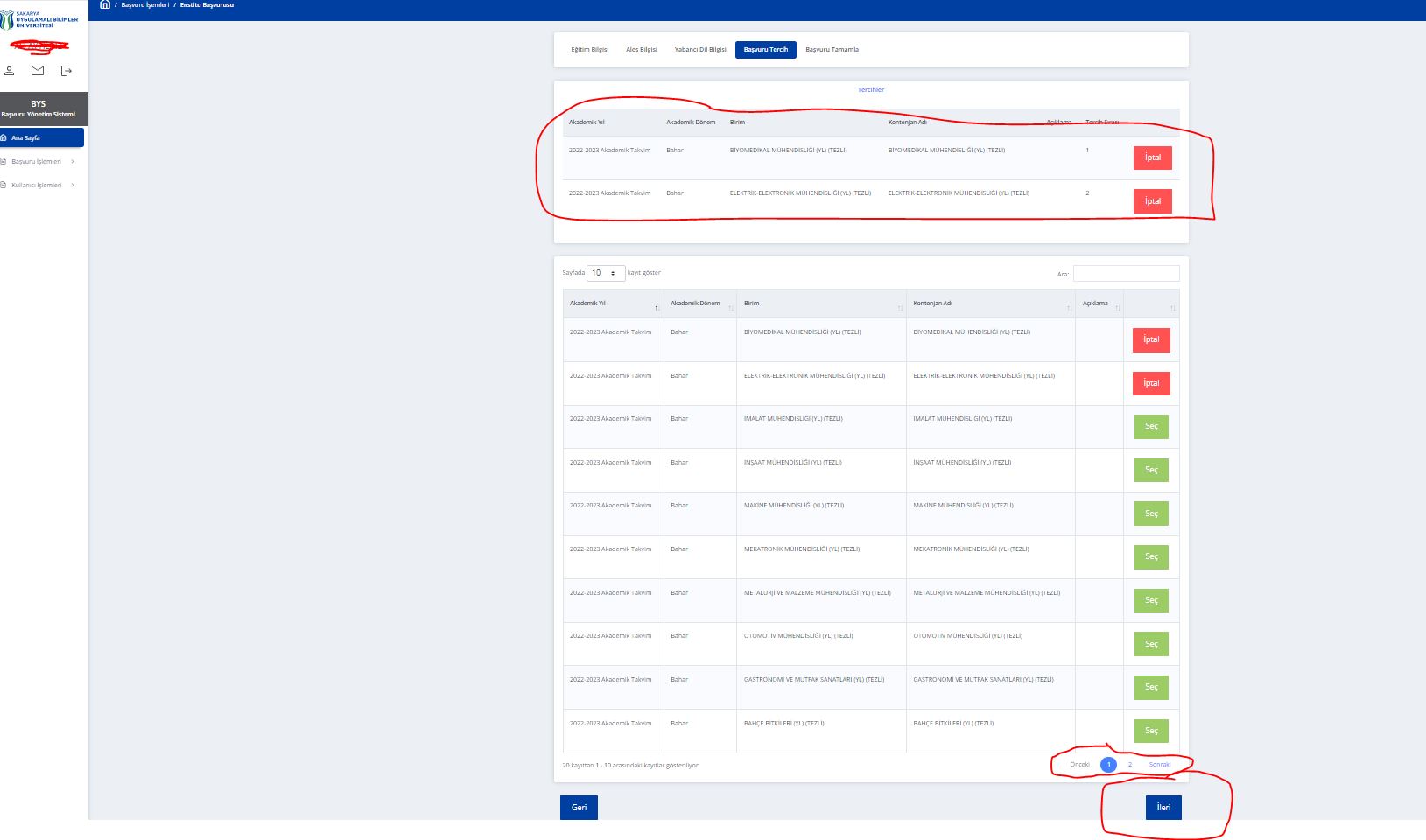 Adım:Tercih seçme işleminden sonra gerekli onaylama işlemleri yapılır ve başvuru işlemi tamamlanır.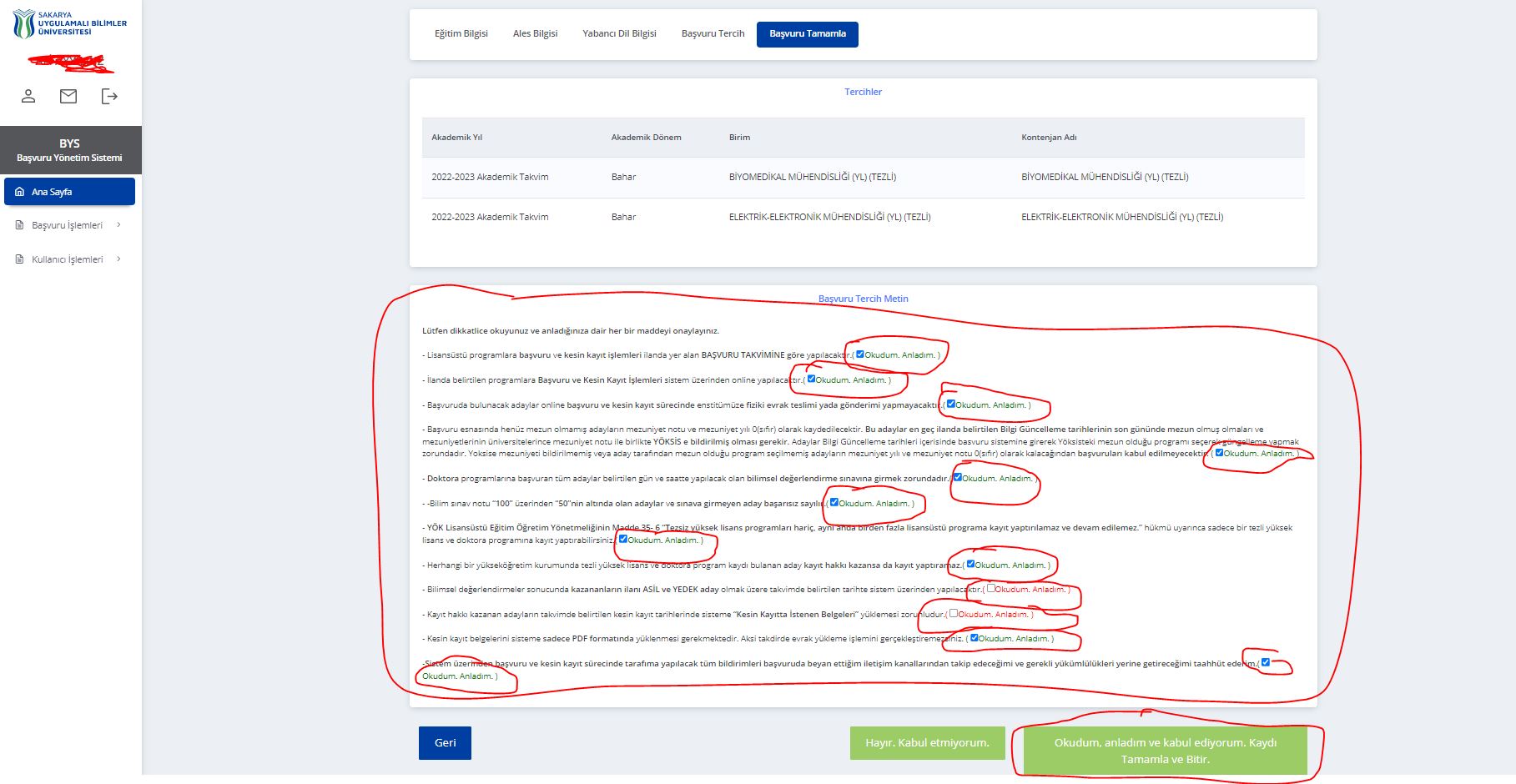 NOT: Başvuru işlemi tamamladıktan sonra oluşan ön başvuru bilgi formu kesin kayıt hakkı kazanmanız durumunda istenmektedir.  ÖNEMLİ: Menülerde istenen bilgilerin eksiksiz girilmesi gerekmektedir.